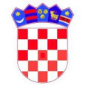 R E P U B L I K A   H R V A T S K A ZADARSKA ŽUPANIJA  GRAD PAGBranimirova obala 1  KLASA : 330-01/19-10/2URBROJ: 2198/24-02/03-19-3U Pagu, 28.02.2019.POZIV ZA DOSTAVU PONUDAu postupku nabave    Usluge izrade  Studije poslovnog modela razvoja difuznog/integralnog hotela u gradskoj jezgri grada Paga koja je zaštićena kao kulturno –povijesna cjelina (Z-5123)-max 12 jedinicaEvidencijski broj nabave: 65/19Pag, veljača 2019. godineGrad Pag, Branimirova obala 1, 23250 Pag                                                                                                     www.pag.hrTel. ++38523600830, Fax. 612061                                                                                                                     E-mail: nabava@pag.hrNaručitelj  Grad  Pag pokrenuo  je  postupak jednostavne nabave Usluge izrade   Studije poslovnog modela razvoja difuznog/integralnog hotela u gradskoj jezgri grada Paga koja je zaštićena kao kulturno –povijesna cjelina (Z-5123)-max 12 jedinica,  Evidencijski  broj nabave  05/19, a za koju sukladno članku 12. stavak 1. točka 1b Zakona o javnoj nabavi („Narodne novine“ broj 120/16 – dalje u tekstu: ZJN 2016) nije obvezan provesti jedan od postupaka propisan Zakonom o javnoj nabavi, s obzirom na to da je procijenjena vrijednost nabave radova manja od 200.000,00 kuna bez PDV-a. Stoga se nabava provodi sukladno odredbama Pravilnika o provedbi postupaka jednostavne nabave.Na temelju članka 6. Pravilnika o provedbi postupka jednostavne nabave ( Službeni glasnik Grada Paga br. 5/09, 9/10,3/13 i 2/16) i Odluke Gradonačelnika o početku postupka jednostavne nabave, Klasa: 330-01/19-10/2; URBROJ: 2198/24-04/01-19-2 od 18.02.2019, ovim  putem  pozivamo  sve  zainteresirane  subjekte  na  dostavu  ponude  sukladno  slijedećim uvjetima i zahtjevima koji predstavljaju osnovne  elemente za izradu ponude:I.         PREDMET NABAVEOpis predmeta nabaveUsluga izrade Studija poslovnog modela razvoja difuznog/integralnog hotela u gradskoj jezgri grada Paga koja je zaštićena kao kulturno –povijesna cjelina (Z-5123)-max 12 jedinica.Odabrani  gospodarski  subjekt  treba  izraditi   studiju prema kojoj će se uspostaviti model funkcioniranja  i uspostave  razvoja difuznog hotela. Izraditi detaljnu analizu poslovnog modela difuznog  i integriranog  hotela u gradskoj jezgri grada Paga, uz prikaz nekoliko modela i načina funkcioniranja istog; Izraditi detaljnu analizu mogućnosti i uvjeta za uključivanje privatnih poduzetnika u rad difuznog/integriranog hotela. Očekivani krajnji rezultati toga posla su sljedeći: 1. Studija sa prijedlogom poslovnog modela koji će dati organizacijsko, institucionalno i marketinško rješenje za difuzni/integrirani hotel u gradskoj jezgri grada Paga Pregled poduzetnika koji su spremni uključiti se u Projekt Model ugovora za uključivanje Plan aktivnosti za svakog pojedinačnog poduzetnika na uključivanju u difuzni/integrirani hotelIzrađena studija poslovnog modela se predaje u tiskanom  obliku (4 primjerka) i digitalnom obliku (1 primjerak u PDF-u). Prilikom izrade predmeta nabave gospodarski subjekt obvezan je primjenjivati Upute za korisnike za razdoblje 2014. – 2020.-Informiranje, komunikacija i vidljivost projekata.Poveznica na Upute: http://www.safu.hr/datastore/filestore/10/Upute_za_korisnike_-_Informiranje_i_vidljivost_2014.pdfOznaka i naziv iz Jedinstvenog rječnika javne nabave:72221000-0- usluge savjetovanja na području poslovnih analiza 71241000-9  Studija izvodljivosti, savjetodavna usluga, analizaPredmet nabave provodi se u sklopu projekta KK.06.1.1.01.0047 Kulturna ruta: putevima liburnskog, rimskog i hrvatskog nasljeđa Zadarske županije. Projekt je sufinancirala Europska unija iz Europskog fonda za regionalni razvoj, kroz Operativni program Konkurentnost i kohezija 2014.-2020.1.2.   Evidencijski broj nabave: 65/191.3.   Procijenjena vrijednost (bez PDV-a)120.000,00 kn1.4.   Korisnik nabaveGrad Pag, Upravni odjel za komunalni sustav i prostorno uređenjeII.        UVJETI NABAVE:2.1.   Način izvršenjaUgovor o javnoj nabavi usluga2.2.   Rok izvršenja: - 3 mjeseca od stupanja ugovora na snagu ( ugovor stupa na snagu danom           potpisa posljednje ugovorne strane )2.3..  Mjesto izvršenja:            Grad Pag, Branimirova obala 1, 23250 Pag2.4.   Rok valjanosti ponude30 dana od dana otvaranja ponuda Ponuda obvezuje ponuditelja u roku njene valjanosti. Ukoliko rok valjanosti ponude istekne   prije   donošenja   obavijesti   o   odabiru,   Naručitelj   će   od   najpovoljnijeg ponuditelja zatražiti produljenje roka valjanosti ponude.  2.5.   Odredbe o cijeni ponude               Ponuditelj će u Ponudbenom troškovniku upisati sve jedinične cijene, a ukupnu cijenu stavke              izračunavati će kao   umnožak stavke i cijene stavke  (bez PDV-a) a kako se to troškovnikom             zahtjevau cijenu ponude bez PDV-a uračunavaju se svi troškovi i popusti ponuditelja povezani s izvršenjem predmeta nabavecijena ponude izražava se za cjelokupan predmet nabave i nepromjenjiva jecijena ponude bez PDV-a, PDV i cijena ponude s PDV-om izražava se u kunama i piše se brojkamacijenu ponude u ponudbenom listu potrebno je prikazati na način da se iskaže redom: cijena ponude bez PDV-a, iznos PDV-a, te cijena ponude s PDV-omako ponuditelj nije u sustavu PDV-a ili je predmet nabave oslobođen PDV-a, u ponudbenom listu, na mjesto predviđeno za upis cijene s PDV-om, upisuje se isti iznos kao što je upisan na mjestu predviđenom za upis cijene bez PDV-a, a mjesto predviđeno za upis PDV-a ostavlja se prazno.2.6.   Rok, način i uvjeti plaćanjaNaručitelj će izvršiti plaćanje u roku od 30 dana od dostave računa .Naručitelj je od 01. prosinca 2018. godine obvezan zaprimati i obrađivati te izvršiti plaćanja elektroničkih računa i pratećih isprava izdanih sukladno europskoj normi sukladno članku 6. stavak 1. i članku 7. Zakona o elektroničkom izdavanju računa o javnoj nabavi ( „Narodne novine“ broj 94/18 ), a od 01.07.2019 Izdavatelji elektroničkih računa obvezni su izdavati i slati elektroničke račune i prateće isprave sukladno europskoj normi.2.7.   Račun se ispostavlja na adresu Naručitelja: Grad Pag, Branimirova obala 1, 23250 Pag s           naznakom: Račun za predmet nabave izrada Usluga izrade Studije poslovnog modela razvoja           difuznog/integralnog hotela za projekt Kulturna ruta: putevima liburnskog, rimskog i hrvatskog           nasljeđa Zadarske županije.2.8. . Osnove za isključenje          Ponuditelj je u obvezi uz ponudu dostaviti:	Presliku potvrde porezne uprave, kojom se dokazuje da su plaćene sve dospjele porezne  obveze  i  obveze  za  mirovinsko  i  zdravstveno  osiguranje,  osim  ako  jegospodarskom  subjektu  sukladno  posebnim  propisima  odobrena  odgoda  plaćanjanavedenih obveza, koja ne smije biti starija od 30 (trideset) dana od dana slanja poziva za dostavu ponuda. 2.9.. Kriterij za odabir gospodarskog subjekta ( uvjeti sposobnosti )         2.9.1. Sposobnost za obavljanje profesionalne djelatnostiPonuditelj je u obvezi ponudi priložiti:	Presliku  izvoda  iz  poslovnog,  sudskog  (trgovačkog),  strukovnog,  obrtnog  ili drugog odgovarajućeg registra, kojim dokazuje upis u odgovarajući registar, ne starijiod 3 (tri) mjeseca računajući od dana slanja poziva za dostavu ponude.          2.9.2. Tehnička i stručna sposobnost          Ponuditelj mora dokazati da će za izvršenje i provedbu ugovora imati na raspolaganju           sljedećeg stručnjaka/inju:           Stručnjak/ stručnjakinja izrade strateško -planske dokumentacije           Stručnjak/inja  mora posjedovati odgovarajuće obrazovne i stručne kvalifikacije - Stručnjak/inja  sa završenim preddiplomskim i diplomskim sveučilišnim studijem ili integriranim preddiplomskim i diplomskim sveučilišnim studijem ili specijalističkim diplomskim stručnim studijem.Stručne kvalifikacije stručnjaka u predmetu nabave ocjenjivati će se u kriteriju za odabir ponude temeljem dostavljenog životopisa (Prilog 1.)Predloženi stručnjak za potrebe izvršenja usluge treba biti u mogućnosti komunicirati na hrvatskom jeziku i latiničnom pismu. U slučaju da predloženi stručnjak ne poznaje hrvatski jezik i latinično pismo, odabrani Ponuditelj obvezan je o vlastitom trošku koji mora biti uključen u cijenu ponude osigurati kvalificiranog prevoditelja. 2.10. Kriterij  za odabir ponude         Kriterij za odabir ponude je ekonomski najpovoljnija ponuda .Ugovor o jednostavnoj nabavi sklopiti će se s Ponuditeljem koji dostavi ekonomski najpovoljniju ponudu. KRITERIJI ZA ODABIR EKONOMSKI NAJPOVOLJNIJE PONUDE I NJIHOV RELATIVAN ZNAČAJ:FINANCIJSKI KRITERIJ – CIJENA PONUDEOvim kriterijem se ocjenjuje cijena ponude Ponuditelja. Maksimalan broj bodova koji Ponuditelj može ostvariti u okviru ovog kriterija je 40 bodova.Ponuda s najniže ponuđenom cijenom dobiva 40 bodova, a ostale ponude se boduju prema  formuli:Pri čemu su:F- broj bodova koji je ponuda dobila za kriterij cijeneCp – cijena iz promatrane ponudeCmin – najniža cijena (iz ponude koja ima najmanje ponuđenu cijenu)Naručitelj ne može koristiti pravo na pretporez te sukladno članku 294. stavku 2. ZJN-a 2016., uspoređuje cijene ponude s porezom na dodanu vrijednost.KVALITATIVNI DIO PONUDE – SPECIFIČNO ISKUSTVO STRUČNJAKAOvim kriterijem se ocjenjuje prethodno specifično iskustvo stručnjaka. Maksimalan broj bodova koji Ponuditelj može ostvariti u okviru ovog kriterija je 60 bodova.Broj izrađenih  dokumenata  strateško - planske dokumentacije u čijoj je izradi stručnjak sudjelovao kao stručnjak u  izradi iste.Reference stručnjaka dokazuju se životopisom (Prilog 1.) iz kojeg mora biti razvidno traženo iskustvo. Ponuditelj može dostaviti životopis na vlastitom obrascu koji sadržajno mora odgovarati životopisu iz Priloga 1. Referentno razdoblje izvršenih usluga stručnjaka, odnosi  se na razdoblje u godini u kojoj je započeo postupak jednostavne nabave i tijekom  pet (5)  godina koje prethode 2019. godini.Stručnjak koji se boduje kroz osobne reference, mora obavljati traženu uslugu i ne može biti zamijenjen, osim u iznimno opravdanim slučajevima nepredvidivih okolnosti, Ukoliko do ovakvih okolnosti dođe te se pokaže potreba za zamjenom stručnjaka, Ponuditelj mora osigurati da prilikom zamjene stručnjaka kvalifikacije i iskustvo novog stručnjaka moraju biti jednake ili bolje od onoga kojeg zamjenjuje, a koji je bio predmetom bodovanja kroz kriterij za odabir ponude u predmetu nabave opisanog ovim Pozivom i o tome mora dostaviti dokaz.ODREĐIVANJE NAJPOVOLJNIJEG PONUDITELJA PREMA NAVEDENIM KRITERIJIMA ZA ODABIR EKONOMSKI NAJPOVOLJNIJE PONUDEUkupna vrijednost (E) ponude izračunava se prema sljedećoj formuli:E= F + QPri čemu su: E – Ukupna vrijednost ( ukupni bodovi) ponudeF – Bodovi  ponude ostvareni za kriterij cijene Q – bodovi ponude ostvareni za kriterij specifično iskustvo stručnjaka Nakon što se za svakog Ponuditelja utvrdi bodovna vrijednost prema pojedinim kriterijima, zbrojit će se svi bodovi dodijeljeni po svakom od kriterija kako bi se dobio ukupan broj bodova za svakog pojedinog Ponuditelja. Broj bodova izračunava se na dvije decimale. Najpovoljniji je onaj Ponuditelj koji ostvari ukupni najveći broj bodova prema svim navedenim kriterijima. U slučaju da dvije ili više ponuda ostvare jednak broj bodova, odabrat će se ponuda koja je zaprimljena ranije..2.11. JamstvaJamstvo za ozbiljnost ponude: iznosi 3.000,00 kn, a daje se u izvorniku u zatvorenoj prozirnoj plastičnoj foliji, u obliku bankovne garancije ili bjanko zadužnice. Jamstvo mora biti bezuvjetno, s rokom valjanosti sukladnim roku valjanosti ponude, a uvezivanjem se ne smije oštetiti. Plastična folija mora biti s vanjske strane označena rednim brojem stranice na način kao i sve stranice ponude..Umjesto jamstva za ozbiljnost ponude u obliku bankarske garancije i/ili bjanko zadužnice ponuditelj može dati novčani polog u traženom iznosu u korist računa, kako slijedi:Primatelj uplate: Grad Pag	IBAN: HR9724020061831600006Model: HR68Poziv na broj: 7706-OIB uplatiocaOpis plaćanja : obavezno navesti evidencijski broj nabaveNaručitelj će jamstvo za ozbiljnost ponude naplatiti u slučaju odustajanja ponuditelja od svoje ponude u roku njezine valjanosti, , odbijanja sklapanja ugovora o nabavi ili nedostavljanja jamstva za uredno ispunjenje ugovora o nabavi. Jamstvo se vraća po završetku  postupka nabave svim ponuditeljima koji će sudjelovati u ovom postupku, a čija ponuda neće biti  izabrana kao najpovoljnija u roku od  deset dana od dana potpisivanja ugovora. Ponuditelju koji je odabran kao najpovoljniji,  jamstvo se vraća najkasnije po dostavi jamstva za uredno izvršenje obveza iz ugovora.  Odabrani ponuditelj je dužan u roku od 10 (deset) dana od dana potpisivanja ugovora o nabavi naručitelju dostaviti jamstvo za uredno izvršenje Ugovora u obliku novčanog pologa  ili bankarske garancije „na prvi poziv“ i „bez prigovora“ u iznosu od 10% (deset posto) od vrijednosti ugovora bez poreza na dodanu vrijednost na kojoj je kao korisnik naznačen Grad Pag s rokom važenja do isteka ugovora.Jamstvo za uredno izvršenje ugovora biti će naplaćena u slučaju povrede ugovornih obveza od strane odabranog ponuditelja. 2.12. .   Popis gospodarskih subjekata s kojima je Naručitelj u sukobu interesaNema gospodarskih subjekata s kojima su osobe iz članka 76. stavak 2. točke 2., 3 i 4. ZJN2016 (članovi stručnog povjerenstva za javnu nabavu i druge osobe koje su uključene u provedbu ili koje mogu utjecati na odlučivanje naručitelja u ovom postupku javne nabave) usukobu interesa.III.       ODREDBE O PONUDI3.1.   Sadržaj ponude - sastavni dijelovi ponude Ponuda mora sadržavati :          a) ponudbeni list (ispunjen i potpisan od strane Ponuditelja-obrazac 1.)          b) troškovnik (ispunjen i potpisan od strane Ponuditelja-obrazac 2.          c) dokazi traženi točkom 2.8. (osnove za isključenje)          d) dokazi traženi točkom 2.9. (uvjeti sposobnosti)          e) Životopis – Prilog 1           Ponuda mora biti uvezana u cjelinu jamstvenikom s pečatom na poleđini, a može se dostaviti            uvezana spiralnim uvezom.            Stranice ponude moraju biti označene s rednim brojem stranice kroz ukupan broj stranica            ponude (npr.1/25,2/25,3/25, itd.).            Ispravci u ponudi moraju biti izrađeni na način da su vidljivi ili dokazivi, te uz navod datuma            moraju biti potvrđeni potpisom i pečatom ovlaštene osobe ponuditelja.            Nepravodobne ponude vratit će se neotvorene ponuditelju. 3.2.   Dostave ponude:           Ponuda se dostavlja u zatvorenoj omotnici označenoj na sljedeći način:adresirana na: GRAD PAG, Branimirova obala 1, 23250 Pag               s naznakom: "NE OTVARAJ – PONUDA ZA POSTUPAK NABAVE : Usluge izrade Studije poslovnog modela razvoja difuznog/integralnog hotela u gradskoj jezgri grada Paga koja je zaštićena kao kulturno –povijesna cjelina (Z-5123)-max 12 jedinica, Evidencijski broj nabave: 65/19na poleđini:  NAZIV I ADRESA PONUDITELJA3.3.   Jezik i pismo ponudePonuda se izrađuje na hrvatskom jeziku i latiničnom pismu.Napomena: ako je bilo koji drugi dokument Ponuditelja izdan  na stranom jeziku, a ovim pozivom na dostavu ponuda nije drukčije određeno, Ponuditelj ga mora dostaviti zajedno s prijevodom na hrvatski jezik. Iznimno je moguće navesti pojmove, nazive projekata ili publikacija isl. na stranom jeziku te koristiti međunarodno priznat izričaj, odnosno tzv. Internacionalizme, tuđe riječi i prilagođenice. 3.4.   Rok za dostavu ponude11.  ožujka  2019. godine d o 10:00 sati.Ne provodi se javno otvaranje ponuda.3.5.   Služba i osoba zadužena za kontaktGRAD PAGBranimirova obala 123250 PagKontakt osoba: Marina Fabijanić dipl.oec, Viši stručni suradnik za proračun i javnu nabavu Tel: 023/600835e-mail:  nabava@pag.hr3.6   Odredbe o odabiru ponude ili poništenju postupka nabaveZa odabir ponude je dovoljna jedna (1) pristigla ponuda, koja udovoljava svim traženim zahtjevima i uvjetima naručitelja.3.7.   Posebne odredbeNa ovaj postupak ne primjenjuje se Zakon o javnoj nabavi.Naručitelj zadržava pravo poništiti ovaj postupak nabave u bilo kojem trenutku, odnosno ne odabrati  niti  jednu  ponudu,  a  sve  bez  ikakvih  obveza  ili  naknada  bilo  koje  vrste  premaponuditeljima.Zainteresirani gospodarski subjekti dužni su, u svrhu dostave potpune ponude, kontinuirano   pratiti  mrežnu   stranicu   Grada   Paga: https://www.pag.hr/index.php/gradska-uprava/roracun  Na navedenoj mrežnoj stranici za javnu nabavu objavljuje Poziv za dostavu ponuda sa svim popratnim dokumentima i sve njegove izmjene i dopune. Naručitelj neće odgovarati za nepotpune ponude koje su posljedica propusta ponuditelja u praćenju navedene mrežne stranice.4.     OBAVIJEST O REZULTATIMA NABAVENaručitelj  neće   prihvatiti  ponudu  koja ne ispunjava  uvjete  i zahtjeve  vezane  uz predmet  nabave  iz ovoga  Poziva  za  dostavu  ponuda   i zadržava   pravo  odbiti  sve  ponude  i  poništit  ovaj  postupak ukoliko  niti jedna  dostavljena   ponuda  ne odgovara  svrsi nabave  iii ako prelazi  osigurana  sredstva..Naručitelj  će izvršiti  pregled,  ocjenu  i rangiranje  dostavljenih   ponuda  najkasnije  u roku od 20 dana od isteka  roka za dostavu  ponuda  te pisanu obavijest  o rezultatima  nabave  dostaviti  svim ponuditeljima.   Naručitelj može prilikom pregleda i ocjena ponuda a u slučaju postojanja sumnje u istinitost podataka navedenih u dokumentima koje su ponuditelji dužni dostaviti, a radi provjere istinitosti podataka: od ponuditelja zatražiti da u primjerenom roku, ne kraćem od pet dana, dostave izvornike ili ovjerene preslike tih dokumenata i/ili obratiti se izdavatelju dokumenata ili nadležnim tijelima. 5.      PRILOZI POZIVU ZA DOSTAVU PONUDAObrazac 1. Ponudbeni listObrazac 2. TroškovnikPrilog 1. -ŽivotopisRedni brojKriterijMaksimalan broj bodova1.Cijena ponude (F)402.Specifično iskustvo stručnjaka (Q)60Maksimalni broj bodova100F= (Cmin/Cp) x 40KriterijBroj referenciBodoviBroj izrađene strateško-planske dokumentacije 00Broj izrađene strateško-planske dokumentacije 1-220Broj izrađene strateško-planske dokumentacije 2-340Broj izrađene strateško-planske dokumentacije 4-560